                                                           21PROC008531492  /  ΑΔΑ: 647Ν7ΛΗ-ΜΘΑ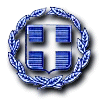       ΤΜΗΜΑ ΜΕΛΕΤΩΝ & ΩΡΙΜΑΝΣΗΣ ΕΡΓΩΝΠΡΟΚHΡYΞΗ ΑΝΟΙΧΤΟΥ ΔΙΑΓΩΝΙΣΜΟΥ ΕΚΠΟΝΗΣΗΣ ΜΕΛΕΤΗΣ, ΜΕ “ΣΥΝΟΠΤΙΚΟ ΔΙΑΓΩΝΙΣΜΟ” ΤΟΥ ΑΡΘΡ. 117 ΤΟΥ Ν.4412/20161. Η ΠΕΡΙΦΕΡΕΙΑ ΣΤΕΡΕΑΣ ΕΛΛΑΔΑΣ – ΠΕΡΙΦΕΡΕΙΑΚΗ ΕΝΟΤΗΤΑ ΕΥΒΟΙΑΣ,  προκηρύσσει ανοιχτό “Συνοπτικό Διαγωνισμό” για την ανάθεση εκπόνησης της μελέτης με τίτλο: “ ΜΕΛΕΤΗ ΑΠΟΚΑΤΑΣΤΑΣΗΣ ΑΠΟ ΘΑΛΑΣΣΙΑ ΔΙΑΒΡΩΣΗ ΤΗΣ ΠΑΡΑΛΙΑΣ ΑΓ. ΑΠΟΣΤΟΛΩΝ ”, με προεκτιμώμενη αμοιβή 59.152,67 € (χωρίς ΦΠΑ) (ή 73.349,30 € με ΦΠΑ). 2.   Η μελέτη συντίθεται από τις ακόλουθες κατηγορίες μελετών: α)  κατηγορία 11 (Λιμενικών έργων), με προεκτιμώμενη αμοιβή 33.452,10 €,β)  κατηγορία 16 (Μελέτες Τοπογραφίας), με προεκτιμώμενη αμοιβή 12.589,50 €,δ)  κατηγορία 20 (Γεωλογικές μελέτες & έρευνες), με προεκτιμώμενη αμοιβή 5.395,50 €. Επιπλέον ποσό 7.715,57 € για απρόβλεπτες δαπάνες.Ο διαγωνισμός θα γίνει με σφραγισμένες προσφορές, σύμφωνα με το άρθρο 95, παρ.3 του Ν.4412/2016.Οι προσφορές για να είναι έγκυρες υποβάλλονται σε έντυπα προσφοράς, που φέρουν τη σφραγίδα της Υπηρεσίας.Οι ενδιαφερόμενοι μπορούν να παραλάβουν το σφραγισμένο έντυπο Οικονομικής Προσφοράς (ΟΠ) από την έδρα της υπηρεσίας (Λεωφ. Χαϊνά 93 – Περιφερειακό Μέγαρο, 2ος όροφος,  ΧΑΛΚΙΔΑ, Τ.Κ. 34132) μέχρι τις 24/05/2021, καθώς και τα λοιπά συμβατικά τεύχη του διαγωνισμού (Φάκελο Δημόσιας Σύμβασης με τεχνικά δεδομένα, απαιτούμενη Δαπάνη μελετών κλπ., Συγγραφή Υποχρεώσεων, Διακήρυξη, ΤΕΥΔ) από το ΚΗΜΔΗΣ (www.promitheus.gov.gr), καθώς και την ιστοσελίδα της Περιφερειακής Ενότητας Εύβοιας Περιφέρειας Στερεάς Ελλάδας www.pste.gov.gr με αναζήτηση στο «θέλω να δω Προκηρύξεις» ή www.diafaniasterea.gr στη κατηγορία «Μελέτες», Η Προκήρυξη έχει συνταχθεί, βάσει της από 03-06-2019 Πρότυπης Διακήρυξης της Ε.Α.Α.ΔΗ.ΣΥ., κατά το σχετικό Παράρτημα Β (“Διακήρυξη Ανοικτής Διαδικασίας για τη σύναψη δημοσίων συμβάσεων μελετών κάτω των ορίων του ν. 4412/2016, με κριτήριο ανάθεσης την πλέον συμφέρουσα από οικονομική άποψη προσφορά βάσει βέλτιστης σχέσης ποιότητας – τιμής” και με προσαρμογή αυτού στο κριτήριο αποκλειστικά της “τιμής”.Aρμόδιοι για πληροφορίες: Στ. Παναγουλάκη τηλ. 222135837, email:panagoulaki.s@evia.pste.gov.gr και Π. Μερτίρη τηλ.: 2221353818  email:mertiri.p@evia.pste.gov.gr,  fax:22213538514.     Ως ημερομηνία και ώρα λήξης παραλαβής προσφορών έχει οριστεί η 25/05 / 2021, ημέρα Τρίτη και ώρα 10:00 π.μ.5.      Στο διαγωνισμό γίνονται δεκτοί:α) ημεδαποί διαγωνιζόμενοι, μεμονωμένοι ή σε κοινοπραξία – σύμπραξη, εγγεγραμμένοι στα μητρώα Μελετητών-Εταιρειών Μελετών, που καλύπτουν τις κατηγορίες και τάξεις της μελέτης, ήτοι:Για κατηγορία μελέτης 11 (Μελέτες Λιμενικών Έργων) απαιτείται ένας τουλάχιστον μελετητής κάτοχος πτυχίου Β΄ τάξης και άνω, δεκαετούς ή μεγαλύτερης εμπειρίας.Για κατηγορία μελέτης 16 (Μελέτες Τοπογραφίας) απαιτείται ένας τουλάχιστον μελετητής κάτοχος πτυχίου Α΄ τάξης και άνω, τετραετούς ή μεγαλύτερης εμπειρίας.Για κατηγορία μελέτης 20 (Αναγνωριστική Γεωλογική μελέτη & Ιζηματολογική αναγνώριση) απαιτείται ένας τουλάχιστον μελετητής κάτοχος πτυχίου Α΄ τάξης και άνω, τετραετούς ή μεγαλύτερης εμπειρίας.β) Αλλοδαποί διαγωνιζόμενοι που διαθέτουν τα ίδια προσόντα ήτοι: βα) για την κατηγ. μελέτης 11, ένα (1) τουλάχιστον στέλεχος 10ετούς εμπειρίας,ββ) για την κατηγ. μελέτης 16, ένα (1) τουλάχιστον στέλεχος 4ετούς εμπειρίας,βγ) για την κατηγ. μελέτης 20, ένα (1) τουλάχιστον στέλεχος 4ετούς εμπειρίας.γ) Πρόσθετες απαιτήσεις της ζητούμενης τεχνικής ικανότητας: Κάθε προσφέρων για την κατηγορία μελέτης 11 (Μελέτες Λιμενικών Έργων) θα πρέπει να έχει εκπονήσει την τελευταία δεκαετία τουλάχιστον δύο (2) μελέτες παρόμοιες με την προκηρυσσόμενη, ήτοι Ακτομηχανικές μελέτες για μήκος ακτής τουλάχιστον 4.000,00 μέτρων (σχετική αναφορά στο ΤΕΥΔ), προσκομίζοντας, για το άρθρο 22.2 της διακήρυξης, τις σχετικές αποφάσεις παραλαβής ή βεβαιώσεις καλής εκτέλεσης των μελετών.6.  Κατά τη φάση ελέγχου της καταλληλότητας των υποψηφίων θα διενεργηθεί έλεγχος της τεχνικής ικανότητας με βάση τα ακόλουθα κριτήρια:(Για την περίπτωση του άρθρου 19.3.(α): “Σύμφωνα με τα προβλεπόμενα στο άρθρο 75, παρ.1, 4 και 5 και την Κατευθυντήρια Οδηγία 18 της 180/2016 Απόφασης Ε.Α.Α.ΔΗ.ΣΥ.), κάθε προσφέρων θα πρέπει να διαθέτει την τεχνική ικανότητα που προσδιορίζεται από το άρθρο 39 του Ν.3316/2005 και το π.δ. 138/2009 και είναι αντίστοιχη με την προεκτιμώμενη αμοιβή των ζητουμένων επί μέρους κατηγοριών μελετών”).    Έτσι:-  	Οι μεν προσφέροντες που είναι εγκατεστημένοι στην Ελλάδα αποδεικνύουν την Τεχνική και Επαγγελματική Ικανότητά τους με το Πτυχίο Μελετητή ή Γραφείων Μελετών (άρθ. 22.2.1 Διακήρυξης).Οι δε αλλοδαποί, με αποδεδειγμένη εγγραφή σε Μητρώα του Παραρτήματος IX Γ της οδηγίας 2004/18 ΕΚ ή στα αντίστοιχα μητρώα των χωρών τους, και με την γενική εμπειρία αντίστοιχη αυτής που απορρέει από την εγγραφή στο Μητρώο Μελετητών – Εταιρειών / Γραφείων Μελετών (άρθρ. 22.2.3 Διακήρυξης). Για κατηγορία μελέτης 11 (Μελέτες Λιμενικών Έργων) οι  διαγωνιζόμενοι υποβάλλουν κατάλογο με τουλάχιστον δύο (2) εκπονηθείσες μελέτες παρόμοιες με την προκηρυσσόμενη κατά την τελευταία δεκαετία, ήτοι Ακτομηχανικές μελέτες για μήκος ακτής τουλάχιστον 4.000,00 μέτρων, προσκομίζοντας τις σχετικές αποφάσεις παραλαβής ή βεβαιώσεις καλής εκτέλεσης των μελετών.7.    Η συνολική προθεσμία για την εκπόνηση της μελέτης είναι 4 (τέσσερις) μήνες.8.   Για τη συμμετοχή στο διαγωνισμό απαιτείται η κατάθεση εγγυητικής επιστολής ύψους 1.180,00 ΕΥΡΩ, ισχύος για τουλάχιστον 30 ημέρες μετά τη λήξη του χρόνου ισχύος της προσφοράς, ήτοι την  24/12 /2021. Ο χρόνος ισχύος των προσφορών είναι 6 μήνες.9.  Η μελέτη θα χρηματοδοτηθεί από τη ΣΑΜΠ066 (128665/30-11-2018 (ΑΔΑ: Ψ5Ε6465ΧΙ8-Κ93)), Κ.Α. 2018ΜΠ06600004. 10.   Κριτήριο ανάθεσης της σύμβασης είναι εκείνο της “πλέον συμφέρουσας από οικονομική άποψη προσφοράς μόνο βάσει τιμής ή κόστους” σύμφωνα με το άρθ. 86, παρ. 6 του Ν.4412/2016, καθότι στην προκειμένη περίπτωση συντρέχει παράλληλα και ο λόγος της παραγράφου 6.δ (μελέτη που εκπονείται σε ένα στάδιο και της οποίας η έγκριση δεν προϋποθέτει καμιά είδους αδειοδότηση ή θεσμοθετημένη διαδικασία δημόσιας διαβούλευσης).Η πλέον συμφέρουσα από οικονομική άποψη προσφορά, θα προκύψει μετά από βαθμολόγηση των Οικονομικών προσφορών των Διαγωνιζομένων, που δεν έχουν αποκλειστεί, όπως ειδικότερα ορίζεται στα άρθρα 3,4 και 21 της Διακήρυξης. 11.   Η  Διακήρυξη και τα λοιπά συμβατικά τεύχη Δημοπράτησης του έργου  εγκρίθηκαν από την Προϊσταμένη Αρχή, που είναι η Οικονομική επιτροπή της ΠΕΡΙΦΕΡΕΙΑΣ ΣΤΕΡΕΑΣ ΕΛΛΑΔΑΣ με την υπ΄ αριθ. 524/Πρακτ. 16ον/ Θέμ. 17ο/20-04-2021 Απόφαση. Το αποτέλεσμα της δημοπρασίας θα εγκριθεί από την Οικονομική Επιτροπή της Περιφέρειας Στερεάς Ελλάδας.ΕΛΛΗΝΙΚΗ ΔΗΜΟΚΡΑΤΙΑ     ΧΑΛΚΙΔΑ,   26/04 / 2021ΠΕΡΙΦΕΡΕΙΑ ΣΤΕΡΕΑΣ ΕΛΛΑΔΑΣ    ΑΡ. ΠΡΩΤ.: οικ. 85729 / 2983 / Φ.Μ. ΓΕΝΙΚΗ Δ/ΝΣΗ ΑΝΑΠΤ/ΚΟΥ ΠΡΟΓΡ/ΣΜΟΥΠΕΡΙΒΑΛΛΟΝΤΟΣ & ΥΠΟΔΟΜΩΝΔ/ΝΣΗ ΤΕΧΝΙΚΩΝ ΕΡΓΩΝ Π.Ε. ΕΥΒΟΙΑΣΧαλκίδα,  26/04 / 2021Ο ΑΝ. ΠΡΟΙΣΤΑΜΕΝΟΣ Δ.Τ.Ε.της Π.Ε.ΕΥΒΟΙΑΣΕΜΜΑΝΟΥΗΛ ΚΗΛΙΦΗΣΠΕ Πολ.Μηχ./Α΄